Мотериально-техническое обеспечение баблиотеки МБОУ СОШ №1 им. Яковлева Н.Н.Проэктор и рабочее место библиотекаря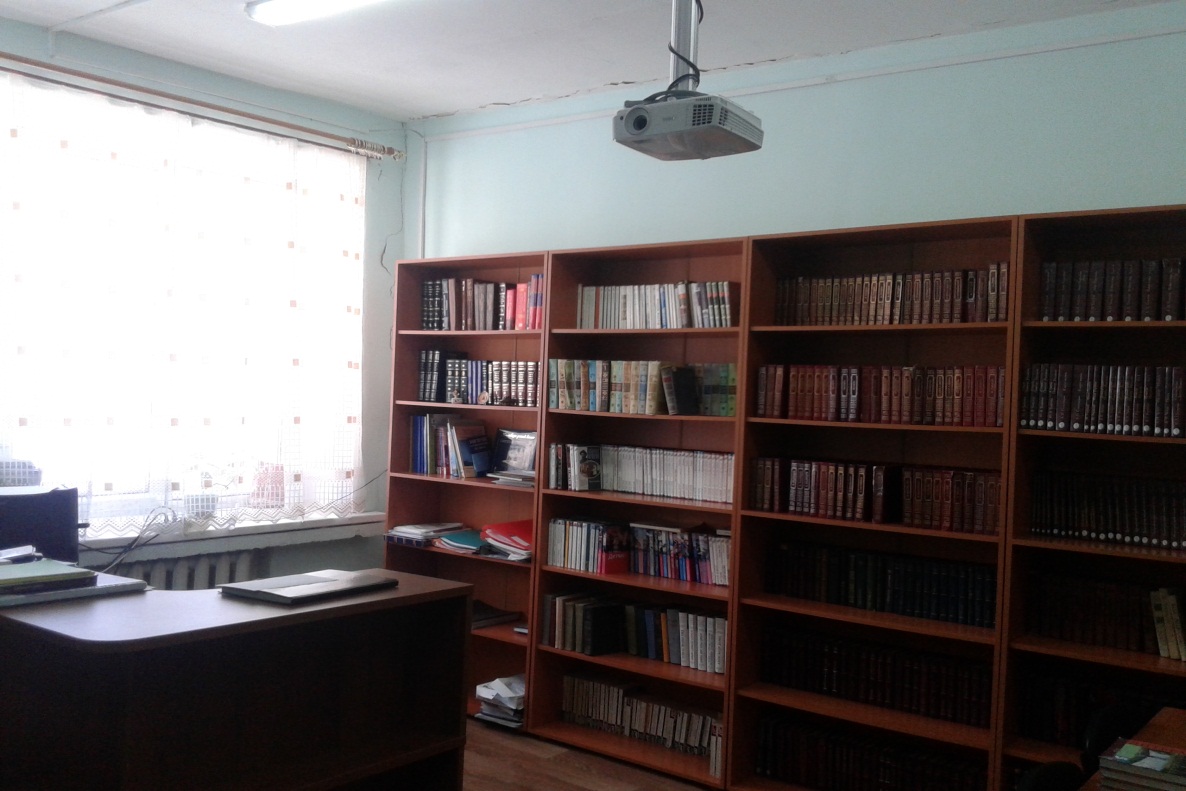 Сборник художественных книг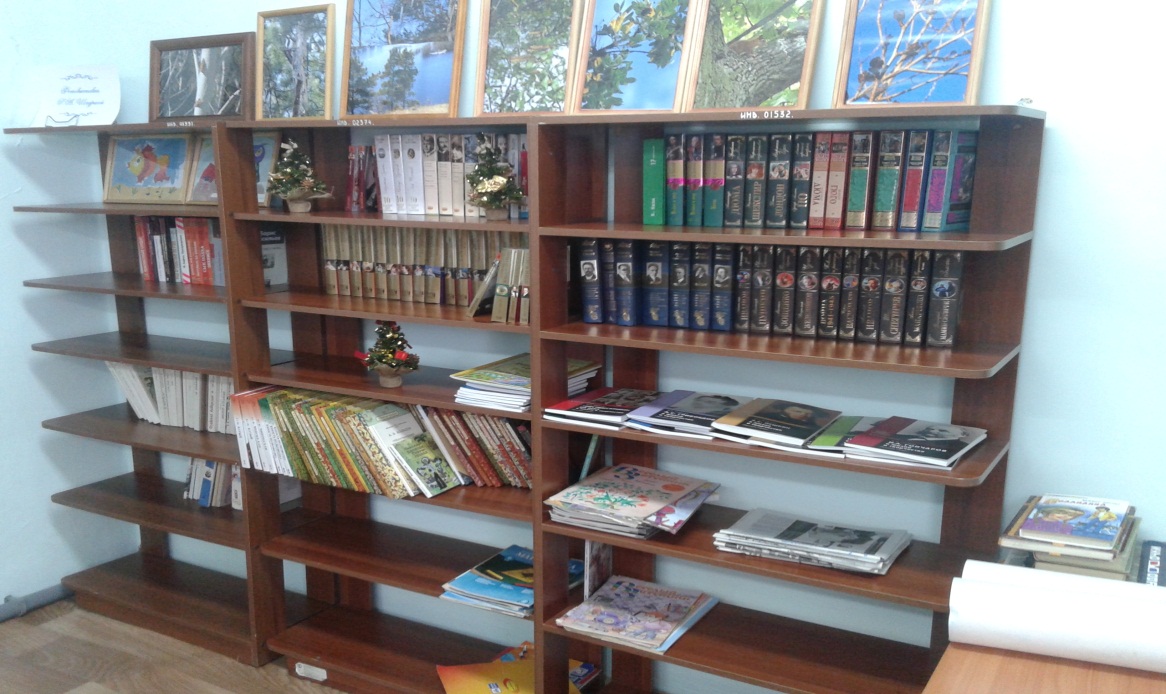 Компьютер для учеников с выходом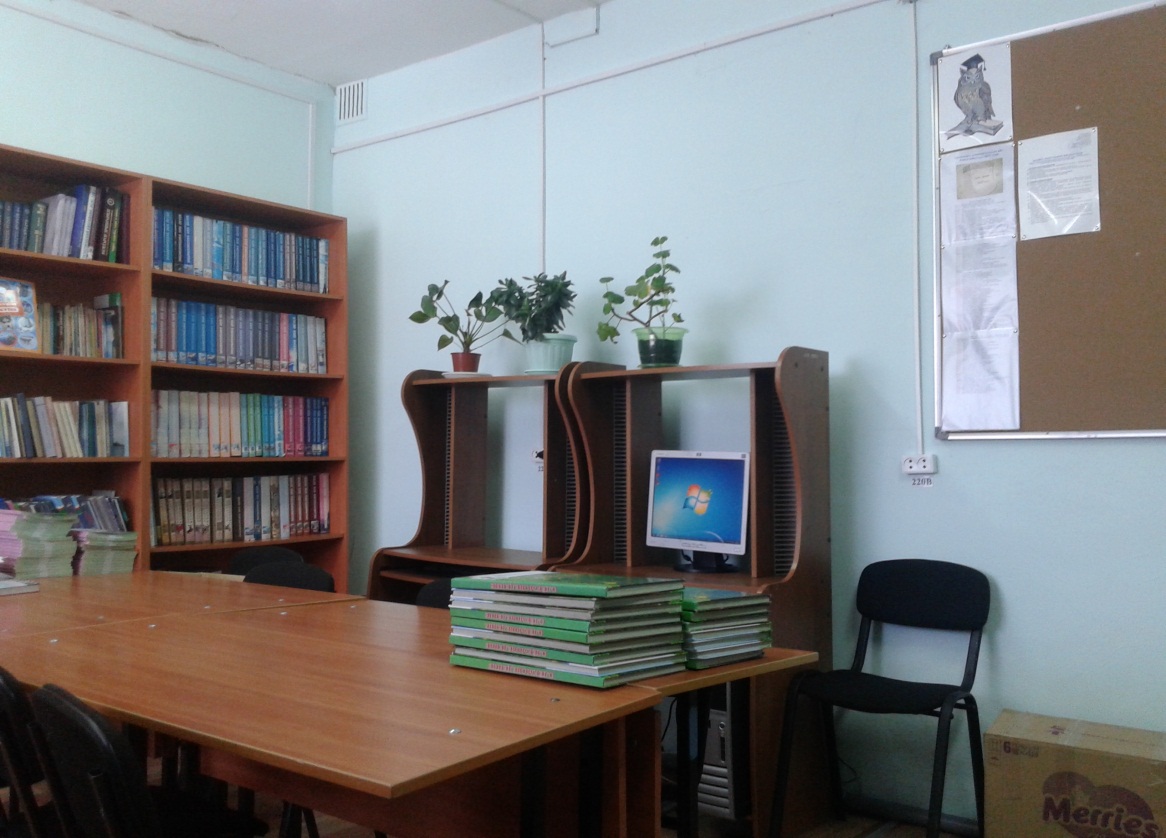 Методические пособия для самостоятельного развития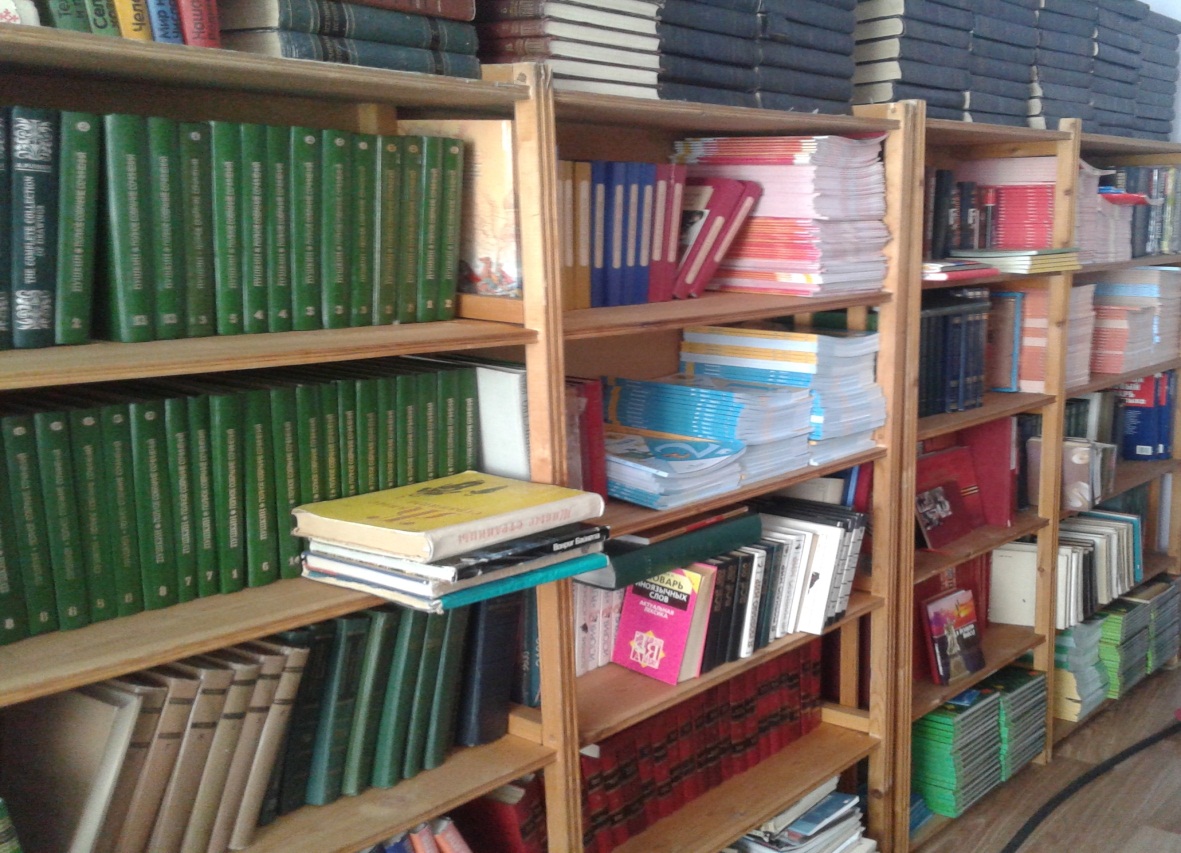 Основное хранилище для учебно-методических комплексов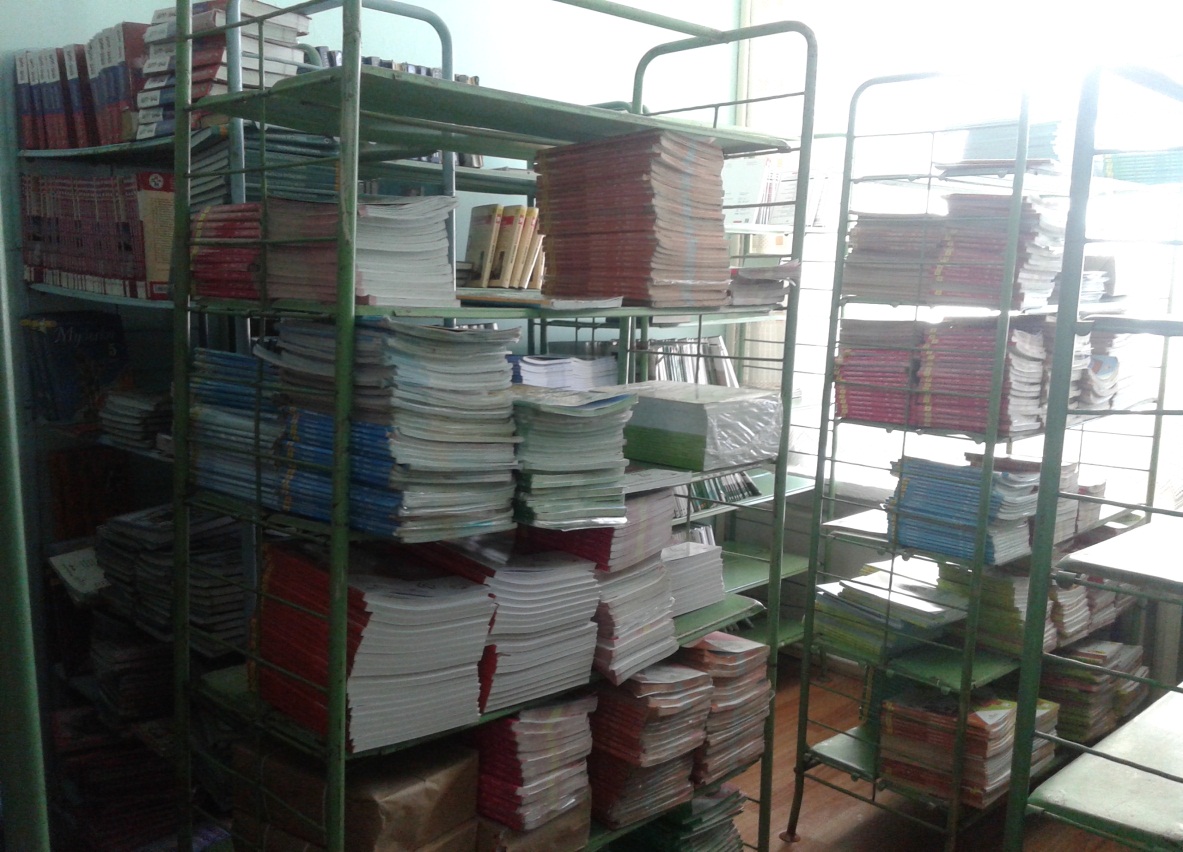 